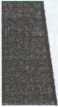 Dodatek ke Smlouvě o poskytování služeb
ze dne 30.6.2016mezi(dále jen „Objednatel" nebo „Škola") a(dále jen „Poskytovatel" nebo „KS") Spolu také jako „smluvní strany".Smluvní strany se dohodly na změně Smlouvy, a to konkrétně v následujících bodech.Nově formulovaná ustanovení, která nahrazují konkrétní ustanovení v předmětné Smlouvě:Celková výše ceny měsíčního plnění za řádně a včas poskytované Služby činí 1 500,- Kč bez DPH (slovy tisícepětset korun českých).Tato smlouva se uzavírá na dobu určitou do 31.7.2020. Tuto Smlouvu je možné ukončit následujícím způsobem:• Písemnou dohodou obou Smluvních stran, jejímž předmětem je i vypořádání vzájemných závazků a pohledávek; neboKancelářské systémy, a. s. • Adresa: Závodu míru 175/58, Karlovy Vary 36017 • IČ: 18225306 DIČ: CZ18225306 • Bankovní spojení: KB, účet 475643341 / 0100 • Zápis u Krajského soudu v Plzni - B 123 telefon: 353 569 611, 731 445 800 • e-mail: info@systemy.cz • www.systemy.czPísemnou výpovědí učiněnou kteroukoliv ze smluvních stran bez udání důvodů s výpovědní dobou 2 měsíců, která začne běžet prvním dnem měsíce následujícího po doručení výpovědi druhé smluvní straně; neboUplynutím dobu určité.Příloha č. 1 - Rozsah poskytovaných služeb v rámci paušální částky se sníží z 8 na 4 hodiny měsíčně. Hodinová sazba technika nad rámec paušální úhrady je 450 Kč bez DPH.Ostatní ujednání Smlouvy zůstávají v platnosti.Tento Dodatek je vyhotoven ve dvou výtiscích v českém jazyce, přičemž obě vyhotovení mají platnost originálu. Jeden výtisk Dodatku obdrží Objednatel a jeden výtisk Poskytovatel.Tento Dodatek nabývá platnosti a účinnosti dnem jejího podpisu oprávněnými zástupci obou smluvních stran.V Karlových Varech dne: 31.7.2018Koncelóřské systémy, a.s., i •” i,aS5 Závodu míru 175/58, Stará Role(oncelarske	360 17 Karlovy Varytystemy ^ q Tel.: 353 569 611 IČO: 182 25 306 DIČ: CZ18225306 -mail: info@systemy.cz WEB: www.systemy.czObchodní firmaPrvní české gymnázium v Karlových Varech, příspěvková organizaceSe sídlemNárodní 445/25, 360 01 Karlovy VaryZapsanáIČ70 845 417DIČZastoupenáRNDr. Zdeňkem Papežem, ředitelem školyBankovní spojeníObchodní firmaKancelářské systémy a.s.Se sídlemZávodu míru 175/58, 360 17 Karlovy VaryZapsanáv obchodním rejstříku u Krajského soudu v Plzni oddíl B, vložka 123IČ18225306DIČCZ18225306ZastoupenáIng. Radkem Motyčkou, členem představenstvaBankovní spojení